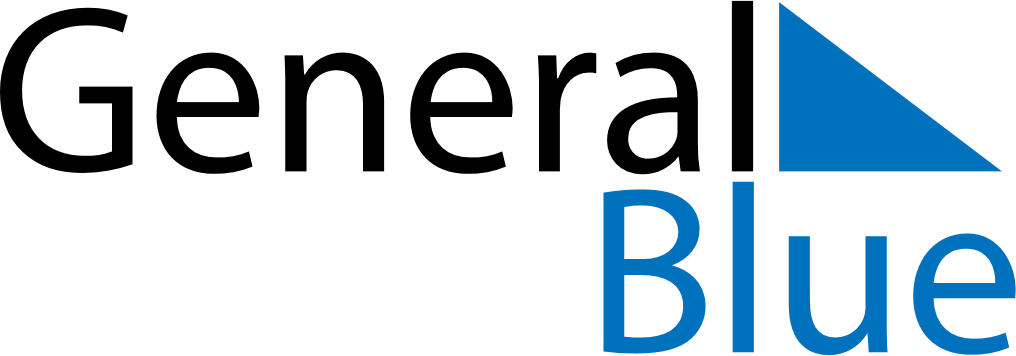 June 2024June 2024June 2024June 2024June 2024June 2024June 2024San Jorge, Santa Fe, ArgentinaSan Jorge, Santa Fe, ArgentinaSan Jorge, Santa Fe, ArgentinaSan Jorge, Santa Fe, ArgentinaSan Jorge, Santa Fe, ArgentinaSan Jorge, Santa Fe, ArgentinaSan Jorge, Santa Fe, ArgentinaSundayMondayMondayTuesdayWednesdayThursdayFridaySaturday1Sunrise: 7:59 AMSunset: 6:11 PMDaylight: 10 hours and 11 minutes.23345678Sunrise: 8:00 AMSunset: 6:10 PMDaylight: 10 hours and 10 minutes.Sunrise: 8:00 AMSunset: 6:10 PMDaylight: 10 hours and 10 minutes.Sunrise: 8:00 AMSunset: 6:10 PMDaylight: 10 hours and 10 minutes.Sunrise: 8:01 AMSunset: 6:10 PMDaylight: 10 hours and 9 minutes.Sunrise: 8:01 AMSunset: 6:10 PMDaylight: 10 hours and 8 minutes.Sunrise: 8:02 AMSunset: 6:10 PMDaylight: 10 hours and 8 minutes.Sunrise: 8:02 AMSunset: 6:10 PMDaylight: 10 hours and 7 minutes.Sunrise: 8:02 AMSunset: 6:10 PMDaylight: 10 hours and 7 minutes.910101112131415Sunrise: 8:03 AMSunset: 6:09 PMDaylight: 10 hours and 6 minutes.Sunrise: 8:03 AMSunset: 6:09 PMDaylight: 10 hours and 6 minutes.Sunrise: 8:03 AMSunset: 6:09 PMDaylight: 10 hours and 6 minutes.Sunrise: 8:04 AMSunset: 6:09 PMDaylight: 10 hours and 5 minutes.Sunrise: 8:04 AMSunset: 6:09 PMDaylight: 10 hours and 5 minutes.Sunrise: 8:05 AMSunset: 6:09 PMDaylight: 10 hours and 4 minutes.Sunrise: 8:05 AMSunset: 6:10 PMDaylight: 10 hours and 4 minutes.Sunrise: 8:05 AMSunset: 6:10 PMDaylight: 10 hours and 4 minutes.1617171819202122Sunrise: 8:06 AMSunset: 6:10 PMDaylight: 10 hours and 4 minutes.Sunrise: 8:06 AMSunset: 6:10 PMDaylight: 10 hours and 3 minutes.Sunrise: 8:06 AMSunset: 6:10 PMDaylight: 10 hours and 3 minutes.Sunrise: 8:06 AMSunset: 6:10 PMDaylight: 10 hours and 3 minutes.Sunrise: 8:06 AMSunset: 6:10 PMDaylight: 10 hours and 3 minutes.Sunrise: 8:07 AMSunset: 6:10 PMDaylight: 10 hours and 3 minutes.Sunrise: 8:07 AMSunset: 6:11 PMDaylight: 10 hours and 3 minutes.Sunrise: 8:07 AMSunset: 6:11 PMDaylight: 10 hours and 3 minutes.2324242526272829Sunrise: 8:07 AMSunset: 6:11 PMDaylight: 10 hours and 3 minutes.Sunrise: 8:07 AMSunset: 6:11 PMDaylight: 10 hours and 3 minutes.Sunrise: 8:07 AMSunset: 6:11 PMDaylight: 10 hours and 3 minutes.Sunrise: 8:08 AMSunset: 6:12 PMDaylight: 10 hours and 3 minutes.Sunrise: 8:08 AMSunset: 6:12 PMDaylight: 10 hours and 4 minutes.Sunrise: 8:08 AMSunset: 6:12 PMDaylight: 10 hours and 4 minutes.Sunrise: 8:08 AMSunset: 6:13 PMDaylight: 10 hours and 4 minutes.Sunrise: 8:08 AMSunset: 6:13 PMDaylight: 10 hours and 5 minutes.30Sunrise: 8:08 AMSunset: 6:13 PMDaylight: 10 hours and 5 minutes.